_______________________________________________________________________________________________________ул. .Комсомольская, 19, с.Тээли, Бай-Тайгинский район, Республика Тыва, 668010тел.(39442) 2-13-19Заключениео результатах внешней проверки бюджетной отчетности Сельского   поселения сельского поселения сумон Бай-Талский муниципального района   «Бай-Тайгинский кожуун Республики Тыва»  за 2013 год.с.Тээли                                                        №17                                             13 мая 2014 года    Внешняя  проверка годовой бюджетной отчетности Сельского   поселения сельского поселения сумон Бай-Талский муниципального района   «Бай-Тайгинский кожуун Республики Тыва»  (далее-Сельское поселение) проведена в соответствии со  ст. 264.4. Бюджетного кодекса РФ и на основании пункта 1.7 плана работы Контрольно-счетной палаты на 2014 год.Цель внешней проверки:-  соблюдение бюджетного законодательства при осуществлении бюджетного процесса;-установление полноты и достоверности представленной бюджетной отчетности, а также документов и материалов, представленных в составе бюджетной отчетности;-установление соответствия фактического исполнения бюджета его плановым назначениям, установленным решением представительного органа сельского поселения. Предмет внешней проверки:   Годовая бюджетная отчетность за 2013г.  и нормативные правовые акты,  регулирующие бюджетный процесс в сельском поселении сумон Бай-Талский муниципального района   «Бай-Тайгинский кожуун Республики Тыва». Проверяемое учреждение: Администрация сельского поселения сумон Бай-Талский муниципального района   «Бай-Тайгинский кожуун Республики Тыва». Проверка начата 12.05.2014г. окончена 13.05.2014г.      Сельское поселение сумон Бай-Талский муниципального района   «Бай-Тайгинский кожуун Республики Тыва»  в 2013 году руководствовалось в своей деятельности Уставом (далее по тексту -сельское поселение).  Согласно ст. 4. Устава сельское   поселение сумон Бай-Талский муниципального района   «Бай-Тайгинский кожуун Республики Тыва»  целью деятельности является организация и решение вопросов местного значения.  Финансирование расходов на содержание сельского   поселения осуществляется за счет средств, предусмотренных в консолидированном бюджете муниципального района «Бай-Тайгинский кожуун Республики Тыва».  Внешняя проверка бюджетной отчетности  сельского   поселения за 2013 год осуществлена камеральной проверкой.Организация и ведение бюджетного учета в администрации сельского   поселения возложено на главного бухгалтера и осуществлялось за 2013г. главным бухгалтером (ФИО). Обработка учетной информации производилось ручным способом.        Проведена проверка по формированию полной и достоверной информации о состоянии активов и обязательств сельского  поселения, а также о финансовых результатах его деятельности.  В результате проверки бюджетной отчетности  сельского поселения за 2013 год установлено следующее: 1. Бюджетная отчетность за 2013 год представлена в Контрольно-счетную палату муниципального района «Бай-Тайгинский кожуун Республики Тыва» 25 апреля 2014 года, что не соответствует срокам ее представления, установленным Порядком проведения внешней проверки годового отчета об исполнении бюджета муниципального района «Бай-Тайгинский кожуун Республики Тыва», утвержденным решением Хурала Представителей муниципального района «Бай-Тайгинский кожуун Республики Тыва» от 23.10.2013 года № 53.Сроки представления годовой бюджетной отчетности за 2013 год для главных администраторов бюджетных средств  и бюджетов сельских поселений утверждены приказом начальника финансового управления сельского   поселения муниципального района «Бай-Тайгинский кожуун Республики Тыва» от 31.10.2013 № 55. Составлен график предоставления бюджетной отчетности для главных администраторов бюджетных средств  и бюджетов сельских поселений. По графику администрация сельского поселения должна была предоставить до 29 января 2013г. Отчет предоставлен Финансовому управлению вовремя, а контрольно-счетной палате  25 апреля текущего года, что является нарушением пункта 3. Статьи 264.4 Бюджетного кодекса РФ.2.В нарушение п. 3 ст. 264.1 Бюджетного кодекса РФ, п.11.1 Инструкции № 191н по составу и полноте форм бюджетная отчетность представлена  не в полном составе и  объеме форм. Представлены только три отчета:1) Баланс главного распорядителя, распорядителя, получателя бюджетных средств  (форма. 0503130);2) Отчет об исполнении бюджета главного распорядителя (распорядителя) получателя средств бюджета (форма. 0503127).3)  Отчет о финансовых результатах деятельности (ф.0503121).4)  Пояснительная записка (ф. 0503160) без данных;5) Сведение о движении нефинансовых активов (ф.0503168)Не представлены:6 справок в составе пояснительной записки; 3.В нарушение п. 4. Инструкции о порядке составления и представления годовой, квартальной и месячной отчетности  об исполнении бюджетов бюджетной системы Российской Федерации  (утв.приказом Минфина РФ от 28 декабря 2010г.№ 191н) (далее - Инструкция № 191н) бухгалтерская отчетность  не сброшюрована, не пронумерована и сдана без оглавления.4. В нарушение п. 6. Инструкции № 191н бухгалтерская отчетность (Баланс, Отчет об исполнении бюджета главного распорядителя (распорядителя), получателя бюджетных средств, главного администратора, администратора источников финансирования дефицита бюджета, главного администратора, администратора доходов бюджета) не подписана  председателем сельского   поселения. 5. Бюджетная отчетность  сельского   поселения сумон Бай-Талский за 2013 финансовый год составлена на основе данных регистров бюджетного учета, установленных законодательством Российской Федерации для получателей бюджетных средств.6.Форма баланса не соответствует форме 0503130, показатели отражены на восьми графах. По инструкции показатели отражаются в балансе (ф. 0503130) на десяти графах  (в разрезе бюджетной деятельности (графы 3, 7), приносящей доход деятельности (графы 4, 8), средств во временном распоряжении (графы 5, 9) и итогового показателя (графы 6, 10) на начало года (графы 3, 4, 5, 6) и конец отчетного периода (графы 7, 8, 9, 10)). Представленная на проверку бюджетная отчетность составлена по бюджетной деятельности. 7.В нарушение п.7 Инструкции 191н перед составлением годовой бюджетной отчетности не проведена инвентаризация активов и обязательств в установленном порядке (в соответствии со статьей 11 Федерального закона 6 декабря 2011 года № 402 «О бухгалтерском учете», с приказом Министерства финансов России от 13.06.1995 № 49 «Об утверждении методических указаний по инвентаризации имущества и финансовых обязательств). 8.Предоставленный  сельским поселением анализ баланса на 01.01.2014г. показал, что по факту выверки соответствия сальдо на начало отчетного периода по счетам не корректно перенесено из предыдущего периода и содержит отклонения в разделе III. «Обязательства».9.Основные средства в разделе  1 «Нефинансовые активы» баланса на 01.01.2014 составили 1799899 рублей. Отчетные данные по амортизации основных средств по строке 020 баланса составила 1518434,77 рубля. Остаточная стоимость основных средств после амортизации составляет 281464,23 рублей.Материальные запасы  по счету 010500000 на начало года составляли 37000 рублей. На конец отчетного периода-28500 рублей. Сопоставлением данных баланса Материальные запасы по счёту 010500000 с Сведением о движении нефинансовых активов (ф.0503168)  установлено что на начало года составляли 37000 рублей. На конец отчетного периода-28500 рублей. По отчету о финансовом состоянии (ф.0503121) что материальные запасы составило 8500 рублей. По отчету об исполнении бюджета главного распорядителя (распорядителя) получателя средств бюджета (ф.0503127) увеличение материальных запасов составила в общей сумме 123618,96 рублей.        9.1. Остатка по счету 010600000 на начало и конец 2013 года нет.       9.2. Остаток по нефинансовым активам (раздел 1 баланса) на начало года составил 37000 рублей, на конец  периода-309964,23 рублей. 9.3. По разделу II.Баланса  «Финансовые активы» по счету 020100000 «Денежные средства учреждения», установлено: остаток на начало составлял 8681,40 рублей. На последнюю дату отчетного финансового года на лицевых счетах в органе казначейства (020111000)-43812,30 рублей. 9.4. По счету 020800000 «Расчеты с подотчетными лицами» на начало и отчетного года  дебиторская задолженность составили 54850 рублей, на конец отчетного года  составило 63800 рублей. Не удалось установить свидетельство наличия дебиторской, кредиторской задолженности в  связи с не представлением журнала операций расчетов с подотчетными лицами.         9.5. Согласно данным раздела III. «Обязательства» формы 0503130 у сельского   поселения  «Расчеты по принятым обязательствам» по счету 030200000 на конец отчетного года составили минус 6265 рублей. Остаток счета с предыдущего баланса на начало 2014г. перенесено без расхождений, « Расчеты по платежам в бюджеты» по счету 030300000  вместо дебетовой суммы 37268,96 рублей перенесено дебетовая сумма 38598,25  рублей. Также по строке 512 дебетовые остатки по счетам 030302000, 030306000 в сумме минус 37154,03 перенесено минус 37913,72 рублей.        9.6.Раздел IV. «Финансовый результат». Данные по строке 620 приводятся в балансе после проведения заключительных записей отчетного года, в связи, с чем финансовый результат определяется сальдированием финансового результата за отчетный период и финансового результата за  представленным пояснительной записки без данных (ф.0503160) и справок к ней, невозможно установить разницу при переносе остатков раздела с предыдущего баланса. В связи с чем, данный факт говорит о недостоверности составления баланса.                          10.Отчет об исполнении бюджета главного распорядителя (распорядителя), получателя средств бюджета (ф. 0503127)  составлен по данным отчета ф. 0503151 составляемого УФК (Отчет по поступлениям и выбытиям). В нарушение Приказа Минфина РФ от 21.12.2012г. № 171н об утверждении указаний о «Порядке применения бюджетной классификации Российской Федерации на 2013год и на плановый период 2014 и 2015 годов» ((в ред. Приказов Минфина России от 17.04.2013 N 44н, от 10.07.2013 N 67н,с изм., внесенными письмом Минфина России от 09.08.2013 N 02-05-10/32445)) не правильно указаны коды главных администраторов доходов бюджета. Также в отчете отсутствуют общие суммы расхода по каждому разделу и подразделу.11.Проведена внешняя проверка годового отчета об исполнении бюджета  сельского поселения за 2013 год.      Правовой основой исполнения бюджета 2013 года явилось решение Хурала представителей сельского поселения сумон Бай-Талский муниципального района «Бай-Тайгинский кожуун Республики Тыва» «О бюджете сельского поселения сумон Бай-Талский Бай-Тайгинского кожууна Республики Тыва на 2013 год и на плановый период 2014 и 2015 годов» от 21.12 2012г № 47  с изменениями  от 25.12.2013 № 36      Изменения в бюджет поселения были связаны с необходимостью утверждения изменений за счет увеличения безвозмездных поступлений, корректировкой налоговых и неналоговых поступлений с учетом их фактической собираемости. Анализ изменений параметров бюджета в течение года представлен в таблице:Таблица 1.(тыс.руб.)      За счет увеличения безвозмездных поступлений на 1491,2 тыс.руб. доходная часть бюджета поселения увеличилась на 1529,2 тыс.руб., в том числе: дотация на выравнивание уровня бюджетной обеспеченности-1223,8 тыс.руб., дотация бюджетам на поддержку мер по обеспечению сбалансированности бюджетов-599,0тыс.руб., межбюджетные трансферты, передаваемые бюджетам поселений на реализацию дополнительных мероприятий, направленных на снижение напряженности на рынке труда-40,7 тыс.руб.      Налоговые доходы поступили в сумме 518,6 тыс. рублей, или 100,31% бюджетных назначений, отклонение составило 1,6 тыс. рублей больше от уточенного бюджета, неналоговые доходы - в сумме 2,5 тыс. рублей меньше от уточенного бюджета, или на 99,22 %.  Безвозмездные поступления исполнены в объеме 4865,5 тыс. рублей, или на 100 %.       В структуре доходов бюджета сельского поселения в 2013 году налоговые доходы составили 9,09 %, неналоговые доходы – 5,60%, безвозмездные поступления -100 %.       В бюджете сельского поселения наибольший удельный вес в общей сумме фактически полученных по итогам 2013 года доходов составляют безвозмездные поступления от других уровней бюджетной системы Российской Федерации.      Таким образом, очевидно, что сельское поселение не располагает реальными возможностями за счет собственных средств формировать местный бюджет, обеспечивающий выполнение полномочий в полном объеме. Анализ исполнения расходной части бюджета    Расходы бюджета сельского   поселения за 2013 год исполнены в объеме  5668,5 тыс. рублей, или на 99,20% уточненных бюджетных назначений.   Анализ исполнения бюджета сельского   поселения за 2013 год по функциональной классификации расходов представлен в таблице:Таблица 3.(тыс.руб)     Исполнение бюджета сельского   поселения осуществлено по 8 разделам классификации расходов бюджета:1.По  разделу 0100  «Общегосударственные вопросы» осуществлены расходы по подразделам:-0103 «Функционирование законодательных (представительных) органов государственной власти и местного самоуправления» – в размере 610,6 тыс. рублей, или 100 %, исполнено от  уточненных  бюджетных назначений. В данный подраздел включены расходы на содержание Хурала представителей сельского поселения.-1040 «Функционирование исполнительных (органов государственной власти и местного самоуправления» – в размере 2050,9 тыс. рублей, или 98,80 %, что на 25,8 тыс. рублей меньше исполнено от уточненных  бюджетных назначений.- 0200 «Национальная оборона» – в размере 115,6 тыс. рублей, или 100%. В данный подраздел включены расходы  по выполнению государственных полномочий по осуществлению первичного воинского учета.-0200 «Другие общегосударственные вопросы» -в размере 1,0тыс.рублей,или 100% В данный подраздел включены расходы по установлению запрета на розничную продажу алкогольной продукции в сумме 1,0 тыс.рублей. Исполнено 100% от уточненных бюджетных назначений.4.По  разделу 0400  «Национальная экономика» осуществлены расходы на реализацию дополнительных мероприятий, направленных на снижение напряженности на рынке труда в кожууне в 2013г. в размере 292,2 тыс.рублей. Исполнено на 100 % от уточненного.2.По  разделу 1000 «Социальная политика» осуществлены расходы по подразделу 1003 «Субсидии гражданам на приобретение жиля» в размере 183,0 тыс.рублей. Исполнено на 100 %. Анализ исполнения бюджетных назначений показывает, что в 2013 году сельским поселением сельского поселения расходы направлены на увеличение расходов по выполнению государственных полномочий по осуществлению первичного воинского учета.Выводы: 1. В нарушение п. 4. Инструкция № 191н бухгалтерская отчетность  не сброшюрована, не пронумерована и сдана без оглавления.2. В нарушение п. 6. Инструкции № 191н бухгалтерская отчетность не подписана  председателем сельского   поселения. 3.Бюджетная отчетность  сельского   поселения сумон Бай-Талский сформирована только на основании   регистров бюджетного учета, установленных законодательством Российской Федерации для получателей бюджетных средств;4.Для проведения сверки оборотов и остатков по регистрам бухгалтерского учета на момент проверки не представлена  Главная книга,  на основе данных которой составляется Баланс учреждения, что является нарушением п.7. Инструкции № 191н;5.Форма баланса не соответствует утвержденной форме по Инструкции 191н. Баланс на 01.01.2014г. составлен неверно.6.Бюджетная отчетность составлена с нарушениями и недостатками, не оказавшими существенного влияния на достоверность данных годового отчета об исполнении бюджета сельского   поселения сельского поселения, так как отчет об исполнении бюджета (ф.0503127) составлен на основании отчета формы 0503151 (Отчет по поступлениям и выбытиям), представляемого УФК по Республике Тыва.7. Бюджет сельского поселения по доходам за 2013 год исполнен на 99,98%. Расходная часть исполнена на 99,21 %. В процессе исполнения бюджета доходы и расходы корректировались в сторону увеличения 1 раз: по доходам на общую сумму 4175,4 тыс.рублей (или на 26,1%), и 4215,4 тыс. рублей (или на 26,8%) соответственно по расходам. Дефицит утвержден в сумме 40,0 тыс.рублей.8.В результате внесенных изменений  Решением от 11.12.2013г. № 16 о бюджете в 2013 году основных характеристик бюджета сельского поселения изменился  результат его исполнения. С учетом последних изменений доходы исполнены в сумме 5703,6 тыс.рублей, расходы в сумме 5668,5тыс.рублей. Бюджет исполнен с дефицитом в размере 35,1 тыс.рублей.9.Учесть изложенные в настоящем Заключении замечания при рассмотрении отчета об исполнении бюджета  сельского поселения сумон Бай-Талский за 2013 год  на сессии  Хурала представителей сумона.Предложения: I.Администрации   поселения сельского поселения сумон Бай-Талский Бай-Тайгинского кожууна Республики Тыва:1. В связи с изменениями в Бюджетном кодексе Российской Федерации:- разработать Положение «О бюджетном процессе в сельском поселении   сумон Бай-Талский Бай-Тайгинского кожууна РТ» и представить в контрольно-счетную палату до 23 мая 2014г.- разработать реестр расходных обязательств сельского поселения   сумон Бай-Талский Бай-Тайгинского кожууна (п.5.ст.87.БК РФ-реестр расходных обязательств муниципального образования ведется в порядке, установленном местной администрацией муниципального образования) до 23 мая 2014г.2. В связи с изменениями в Федеральном законе «О бухгалтерском учете»  вступающими в силу с 1 января 2013 года, согласно Федерального закона  от 6 декабря 2011 года № 402 «О бухгалтерском учете» разработать Учетную политику и предоставить до 23 мая 2014г.II.Главному бухгалтеру сельского поселения сумон Бай-Талский предоставить до  23 мая текущего года:1.Журналы операций за 2013г.2. Главную книгу за 2013г. 4.Пояснительную записку (ф.0503160), с приложениями.5.Устранить указанные ошибки в балансе, отчете об исполнении бюджета согласно Инструкции 191н и предоставить до 23 мая  текущего года.6.Продолжить работу по совершенствованию бюджетного учета и отчетности.Главный специалист  Контрольно-счетной палатымуниципального района «Бай-Тайгинскийкожуун Республики Тыва                                                   Ш.Д.Серен-Чимит          КОНТРОЛЬНО-СЧЕТНАЯ ПАЛАТА               МУНИЦИПАЛЬНОГО  РАЙОНА          «БАЙ- ТАЙГИНСКИЙ КОЖУУН                   РЕСПУБЛИКИ  ТЫВА»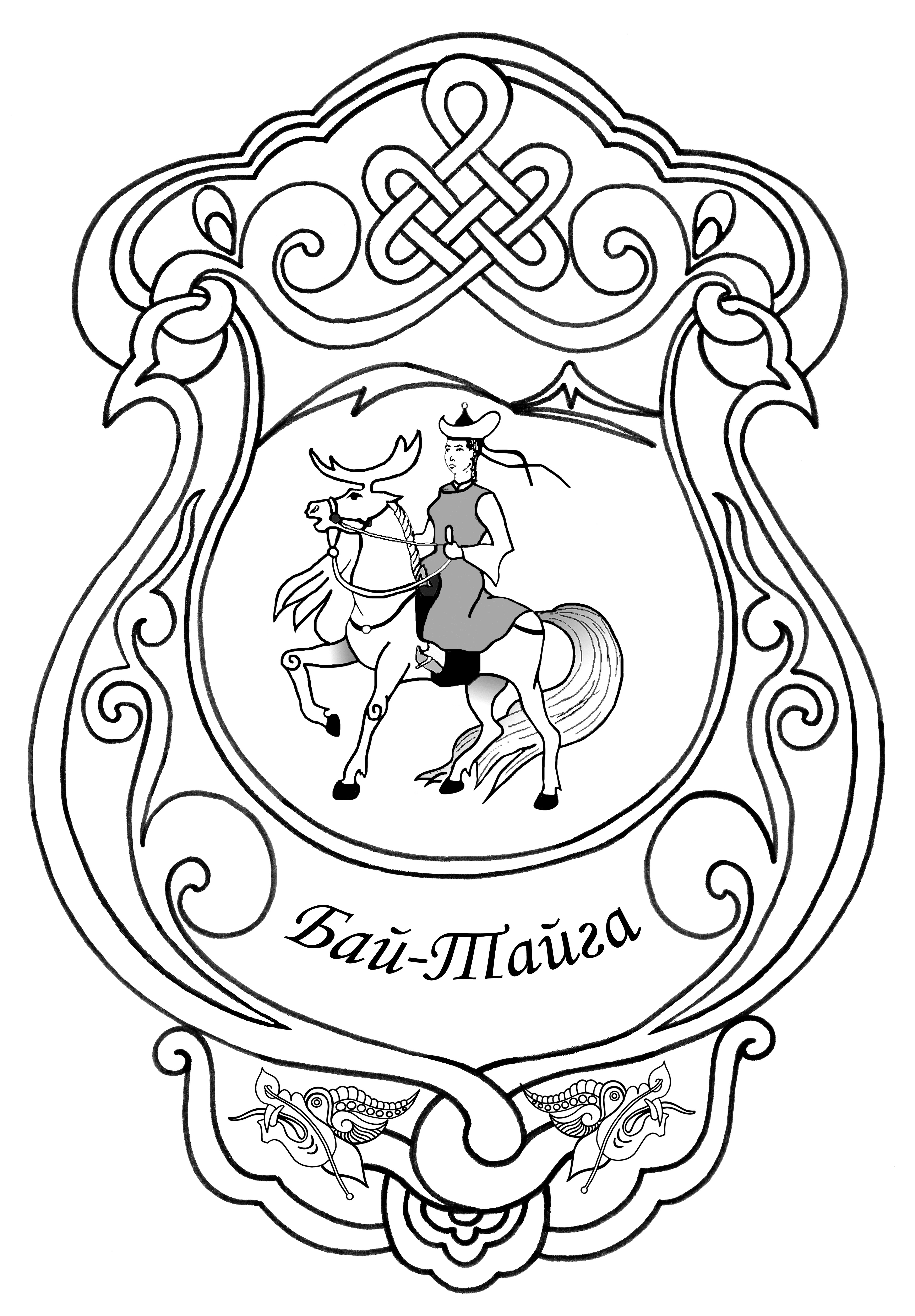 «ТЫВА РЕСПУБЛИКАНЫНБАЙ-ТАЙГА КОЖУУНУ»МУНИЦИПАЛДЫГ РАЙОННУН ХЫНАЛДА-САНАЛГА ПАЛАТАЗЫНаименование статейУтв.бюджетУточн. бюджетОтклон.(+/-)ИсполненоОтклон.(+/-)% исполн.Уд.вес в стр-ре,%Налоговые доходы501517+16518,61,6100,319,09Неналоговые доходы300322+22319,5-2,599,225,60Безвозмездные поступления3374,44865,6+1491,24865,5-10085,31Всего доходов4175,45704,6+1529,25703,6-199,98100Расходы4215,45713,3-1497,95668,5-44,899,21-РасходыУтверж.
бюджет
2013 г.Уточн.
бюджет
2013 г.Отклон+,-Исполнено2013 г% испол
ненияРасходы-всего4215,45713,3-1497,95668,599,20общегосударственные вопросы (0100)4215,45713,3-1497,9,95668,599,20Функционирование представительных органов(0103)304,5610,6-306,1610,6100Функционирование исполнительных органов (0104)1758,92076,7-317,82050,998,80Другие общегосударственные вопросы(0200)-1+11100Национальная оборона (0200)115,6115,6-115,6100Национальная экономика (0400)-292,2+292,2292,2100Жилищно-коммунальное хозяйство(0500)150103,5+46,5103,399,80Культура , кинематография(0800)1746,42330,7-584,32311,999,20Социальная политика (1000)140183-43,0183100